PUDRAT SHARTNOMASI № ______   «__» ________ 2022 yil                                                                                                            Toshkent sh.                 Keyingi o'rinlarda "Buyurtmachi" deb yuritiladigan __________________________ nomidan nizom asosida ish yurituvchi ________________ bir tomondan va keyingi o'rinlarda "Pudratchi" deb yuritiladigan _____________________________ nomidan nizom asosida ish ko'ruvchi direktori __________________   ikkinchi tomondan, mazkur pudrat shartnomasini tuzdilar.I.	SHARTNOMA MAVZUSI1.1.	Pudratchi mazkur shartnoma shartlariga muvofiq ______________________________________________________________________________________ majburiyatini oladi, Buyurtmachi esa Pudratchiga ta'mirlash ishlarini bajarish uchun zarur sharoitlar yaratish, ularni qabul qilish va to'lovni amalga oshirish majburiyatini oladi.II.	SHARTNOMA BO'YICHA ISHLAR QIYMATI2.1.	Mazkur shartnoma bo'yicha Pudratchi tomonidan bajarilgan, tanlov savdosi natijasida aniqlangan va tanlov komissiyasining qarori bilan tasdiqlangan ishlar qiymati barcha soliqlar, yigimlar va ajratmalarni o'z ichiga olgan holda joriy narxlarda ___________________________________________ __________________________________________________________ so’m 15% QQS bilan.2.2.	Ishlar qiymati uzil-kesil hisoblanadi va keyinchalik qayta ko'rib chiqilishi mumkin emas, quyidagi hollar bundan mustasno:- qurilish qiymatini ko'paytirishga yengib bo'lmaydigan kuch (fors-major) holatlari sabab bo'lganda;- ishlar hajmi Buyurtmachi tomonidan o'zgartirilganda;2.3.	Tegishli asoslar mavjud bo'lganda, sanab o'tilgan o'zgarishlar Buyurtmachi bilan Pudratchi o'rtasidagi shartnomaga qo'shimcha bitim bilan rasmiylashtiriladi.III.	PUDRATCHINING MAJBURIYATLARI3.1.	Mazkur shartnoma bo'yicha Pudratchi mazkur shartnomaning I bo'limida nazarda tutilgan ishlarni bajarish uchun:- barcha ishlarni mazkur shartnomada nazarda tutilgan hajmda va muddatlarda o'zining kuchlari bilan bajarish hamda ishni Buyurtmachiga mazkur shartnoma shartlariga muvofiq topshirish;- mazkur shartnoma bo'yicha obyektni foydalanishga qabul qilib olish to'g’risidagi dalolatnoma imzolangan kundan boshlab 10 kun muddatda ta'mirlash maydonini o'ziga tegishli qurilish mashinalari va asbob-uskunalari, transport vositalari, anjomlar, priborlar, inventarlar, qurilish materiallari, buyumlar, konstruktsiyalar hamda vaqtinchalik binolardan bo'shatish;- mazkur shartnomada nazarda tutilgan barcha majburiyatlarni to'liq hajmda bajarish majburiyatini o'z zimmasiga oladi.3.2.	Pudratchi mazkur shartnoma bo'yicha barcha ishlarning o'z kuchlari bilan zarur tarzda bajarilishi hamda obyektni topshirilishi uchun Buyurtmachi oldida to'liq mulkiy javob beradi.IV.	BUYURTMACHINING MAJBURIYATLARI4.1.	Mazkur shartnomani bajarish uchun Buyurtmachi:- mazkur shartnoma imzolangan kundan boshlab uch kun muddatda mazkur shartnomaga muvofiq ishlarni bajarish uchun maydonini Pudratchiga berish, tugallangan ishlarni qabul qilib olishni ta'minlash;- shartnomaga muvofiq avans berish va joriy moliyalashtirishni amalga oshirish; mazkur shartnomada nazarda tutilgan majburiyatlarni to'liq hajmda bajarish majburiyatini oladi.V. ISHLARNI BAJARISH MUDDATLARI5.1.	Shartnoma tomonlar uni imzolagan paytdan boshlab shartnoma qonun hujjatlariga muvofiq ro'yxatdan o'tkazilgandan keyin kuchga kiradi.5.2.          Pudratchi avans to'lovi tushgan kundan boshlab ishlarni bajarishga kirishadi.5.3.          Tanlov savdolari natijasi bo'yicha aniqlangan qurilishning davom etish vaqti ishlarboshlangan kundan e'tiboran 25 ish kunini tashkil etadi.VI. TO'LOVLAR VA HISOB-KITOBLAR6.1.            Buyurtmachi Pudratchiga shartnoma imzolangan kundan boshlab 10 kun ichida  30 foiz avans o'tkazadi. 6.2.	Ta'mirlanayotgan obyektning qolgan 70 foizi uchun Buyurtmachi va Pudratchi o'rtasidagi uzil-kesil hisob-kitob ta'mirlash ishlari tugallangandan keyin va ob'ekt buyurtmachi tomonidan belgilangan tartibda qabul qilingandan keyin hisob-faktura va bajarilgan ishlar dalolatnomasi asosida amalga oshiriladi.VII. ISHLARNI BAJARISH7.2.	Pudratchi ishlarni bajarish loyihasiga va mazkur shartnomaning V bo'limida ko'rsatilgan muddatlar bilan muvofiqlashtirilgan o'z rejasi va jadvaliga binoan obyektda ishlarni bajarishni mustaqil ravishda tashkil etadi.7.3.	Pudratchi obyektda ishlarni olib borish tartibini davlat arxitektura-qurilish nazorati organlari bilan kelishadi va unga rioya etilishi uchun qonun hujjatlarida belgilangan tartibda javob beradi.7.4.          Ta'mirlash maydonida umumiy tartibni ta'minlash Pudratchining vazifasi hisoblanadi.7.5.	Ta'mirlash maydonida ishlarni bajarish davrida kommunikatsiyalarni ulashni Pudratchi amalga oshiradi.7.6.	Pudratchi o'zi tomonidan qurilishda ho'llaniladigan qurilish materiallari, asbob- uskunalar va butlovchi buyumlar, konstruktsiyalar va tizimlar sifati loyiha hujjatlarida ko'rsatilgan spetsifikatsiyalarga, davlat standartlariga, texnik shartlarga muvofiq bo'lishini hamda ularning sifatini tasdiqlovchi tegishli sertifikatlarga, texnik pasportlarga yoki boshqa hujjatlarga ega bo'lishini kafolatlaydi.7.7.	Agar Buyurtmachi Pudratchi tomonidan ishlarning sifatsiz bajarilganligini aniqlasa, u holda Pudratchi o'z kuchlari bilan va qurilish qiymatini ko'paytirmasdan ushbu ishlarni ularning zarur sifatini ta'minlash uchun kelishilgan muddatda qayta bajarishga majburdir. Agar Pudratchi sifatsiz bajarilgan ishlarni kelishilgan muddatlarda tuzata olmasa Pudratchi ularni tuzatishning kechikishi oqibatida etkazilgan zararlarni Buyurtmachiga to'laydi.7.8.            Pudratchi ta'mirlash maydonini va unga tutash ko'cha polosasini, shu jumladan yo'l uchastkalari va yo'laklarni supurib-sidiradi va ozoda saqlaydi, qurilish davrida. maydondan qurilish axlatini Buyurtmachi tomonidan ko'rsatilgan joyga chiqarib tashlaydi.7.9.	Ishlar boshlangan paytdan boshlab ular tugallangungacha Pudratchi ishlarni bajarish daftarini yuritadi. Daftarda butun ishlarning borishi, Buyurtmachi va Pudratchining o'zaro munosabatlarida ahamiyatga ega bo'lgan hollar va holatlar (ishlarning boshlanishi va tamom bo'lishi sanasi, materiallar, asbob-uskunalar berilishi, xizmatlar ko'rsatilishi sanasi, ishlarning qabul qilib olinishi, materiallar o'z vaqtida etkazib berilmasligi bilan bogliq to'xtab qolishlar, qurilish texnikasining ishdan chiqishi to'grisidagi ma'lumotlar, shuningdek qurilishni tugallashning uzil-kesil muddatiga ta'sir qilishi mumkin bo'lgan barcha malumotlar) aks ettiriladi.Agar Buyurtmachi ishlarning borishi va sifatidan yoki Pudratchining qaydlaridan qoniqmasa, u holda ishlarni bajarish daftarida o'z fikrini bayon qiladi. Pudratchi daftarda Buyurtmachi tomonidan asosli ravishda ko'rsatilgan kamchiliklarni 3 kun muddatda bartaraf etish chora- tadbirlarini ko'rish majburiyatini o'z zimmasiga oladi.VIII. ISHLAR QO'RIQLASH8.1.	Pudratchi ishlar boshlanishidan qurilish tugallangungacha va qurilishi tugallangan obyekt Buyurtmachi tomonidan qabul qilib olingunga qadar chetlari to'silgan qurilish maydoni hududida materiallar, asbob-uskunalar, qurilish texnikasi va boshqa mol-mulk zarur darajada qo'riqlanishini ta'minlaydi.8.2.	Tiklangan binolar va imoratlar, shuningdek materiallar, asbob-uskunalar va boshqa mol-mulk obyekt qabul qilib olinganidan keyin saqlanishi uchun Buyurtmachi javob beradi.         IX. TOMONLARNING MULKIY JAVOB ARLIGI9.1.	Tomonlardan biri shartnoma majburiyatlarini bajarmagan yoki zarur darajada bajarmagan taqdirda aybdor tomon:- ikkinchi tomonga yetkazilgan zararlarni qoplaydi;- O'zbekiston Respublikasi Fuqarolik kodeksida, "Xo'jalik yurituvchi sub'ektlar faoliyatining shartnomaviy-huhuqiy bazasi to'qrisida"gi O'zbekiston Respublikasi qonunida, boshqa qonun hujjatlarida hamda mazkur shartnomada nazarda tutilgan tartibda boshqacha javobgarlikka tortiladi.9.2.	Mazkur shartnomada ko'rsatilgan o'z majburiyatlariga rioya qilmaganligi, o'z vaqtida moliyalashtirmaganligi va shartnomada belgilangan boshqa majburiyatlarni buzganligi uchun Buyurtmachi Pudratchiga kechiktirilgan har bir kun uchun majburiyatlarning bajarilmagan qismining 0.4 foizi miqdorida penya to'laydi, bunda penyaning ) umumiy summasi bajarilmagan ishlar yoki ko'rsatilmagan xizmatlar qiymatining 50 foizidan oshmasligi lozim.- Penya to'lanishi Buyurtmachini shartnoma shartlari buzilishi tufayli etkazilgan zararni qoplashdan ozod qilmaydi.9.3.	Pudratchi obyektni o'z vaqtida ishga tushirish bo'yicha o'z majburiyatlarini buzganligi uchun Buyurtmachiga muddati o'tkazib yuborilgan har bir kun uchun majburiyatlarning bajarilmagan qismining 0.5 foizi miqtsorida penya to'laydi, biroq bunda penyaning umumiy summasi ob'ekt shartnomaviy joriy qiymatining 50 foizidan oshmasligi lozim.- Buyurtmachi tomonidan topilgan nuqsonlar va kamchiliklar o'z vaqtida bartaraf etilmagani uchun Pudratchi buyurtmachiga muddati o'tkazib yuborilgan har bir kun uchun sifatsiz bajarilgan ishlar qiymatining 0.5 foizi mikdorida penya to'laydi, bunda penyaning umumiy summasi sifatsiz bajarilgan ishlar qiymatining 50 foizidan oshmasligi kerak.- Penya to'lash Pudratchini ishlarni bajarishning yoki xizmatlar ko'rsatishshshg kechikishi tufayli etkazilgan zararlarni qoplashdan ozod qilmaydi.9.4.	Shartnoma bo'yicha majburiyatlar bajarilmaganligi uchun mazkur moddada nazarda tutilgan jazolardan tashqari shartnomani buzgan tomon ikkinchi tomonga boshqa tomon tarafidan qilingan xarajatlarda, mol-mulkning yo'qotilishi yoki shikastlanishida, shu jumladan boy berilgan foydada ifodalanadigan penya bilan qoplanmagan zararlarni qoplaydi.9.5.	Muddat o'tkazib yuborilganligi yoki majburiyatlarning boshqacha tarzda zarur darajada bajarilmaganligi uchun penya to'lash tomonlarni ushbu majburiyatlarni bajarishdan ozod qilmaydi.X. YENGIB BO'LMAYDIGAN KUCH (FORS-MAJOR) HOLATLARI10.1.	Agar ushbu shartnoma bo'yicha majburiyatlar qisman yoki to'liq bajarilmasligi tabiat hodisalari va boshqa yengib bo'lmaydigan kuch holatlari natijasida kelib chiqsa va agar bu holatlar mazkur shartnomaning bajarilishiga bevosita ta'sir etsa, tomonlar bunday qisman yoki to'liq bajarmaslik uchun javobgarlikdan ozod etiladilar.Mazkur shartnoma bo'yicha majburiyatlarni bajarish muddati yengib bo'lmaydigan kuch holatlari amal qilgan, shuningdek ushbu holatlar yuzaga keltirgan vaqtga mutanosib ravishda uzaytiriladi.10.2.	Agar yengib bo'lmaydigan kuch holatlari yoki ularning oqibatlari bir oydan ko'p vaqtga cho'zilsa, u holda Pudratchi va Buyurtmachi ishlarni davom ettirish yoki ularni konservatsiya qilish uchun qanday choralar ko'rilishini muhokama qiladilar.10.3.        Agar tomonlar ikki oy ichida kelisha olmasalar, u holda tomonlarning har biri shartnoma bekor qilinishini talab qilishga haqlidir,                      XI. TA'MIRLANISHI TUGALLANGAN OBYEKTNI QABUL QILIB OLISH11.1.          Ta'mirlash tugallangan obyektni qabul qilib olish shartnomani imzolash sanasida amalda bo'lgan belgilangan tartibga muvofiq mazkur shartnomada nazarda tutilgan barcha majburiyatlar tomonlar tarafidan bajarilgandan keyin, shuningdek ta'mirlash tugallangan obyektlarni foydalanishga qabul qilib olishniig belgilangan qoidalariga binoan amalga oshiriladi. 11.2.          Obyektlar ularning foydalanishga tayyorlligi to’g’risida Pudratchining yozma bildirishnomasi Buyurtmachi tomonidan olingan kundan boshlab 3 kun mobaynida qabul qilib olinadi,11.3.	Qabul qilib olingan paytdan boshlab obyekt Buyurtmachining mulkiga aylanadi.XII. KAFOLATLAR12.1.	     Pudratchi:- barcha ishlar to'liq hajmda va mazkur shartnoma shartlarida belgilangan muddatlarda bajarilishini;- loyiha hujjatlariga hamda qurilish me'yorlari, qoidalari va texnik shartlariga muvofiq  barcha ishlarni bajarish sifatini;- o'zi tomonidan qurilish uchun qo'llaniladigan qurilish materiallari, asbob-uskunalar va butlovchi tomlar, kons'gruktsiya va tizimlar sifatini, ularning loyiha hujjatlarida ko'rsatilgan sertifikatsiyalarga, davlat standartlariga hamda texnik shartlarga muvofiqligini;- ishlarni qabul qilish va obyektdan foydalanishning kafolatli davrida aniqlangan kamchiliklar va nuqsonlarni o'z vaqtida bartaraf qilishni;- obyektdan foydalanilganda muhandislik tizimlari va uskunalarning foydalanish qoidalariga muvofiqligini kafolatlaydi.11.2.	Obyekt va unga kiradigan muhandislik tizimlari, asbob-uskunalar, materiallardan foydalanish va ishlarning kafolatli muddati tomonlar qurilishi tugallangan obyektni qabul qilib olish to'g’risidagi dalolatnomani imzolagan kundan boshlab kechikmagan holda kamida 1 yil etib belgilanadi.11.3.	Agar obyektdan foydalanishning kafolatli davrida aniqlanib, ular bartaraf etilgunga qadar foydalanishni davom ettirish imkonini bermaydigan nuqsonlar aniqlansa, u holda kafolat muddati nuqsonlarni bartaraf etish davriga uzaytiriladi. Nuqsonlar Pudratchi tomonidan o'z hisobidan bartaraf etiladi.11.4.      Mavjud nuqsonlar va ularni bartaraf etish muddatlari Pudratchi va Buyurtmachining ikki tomonlama dalolatnomasida qayd etiladi.XIII. SHARTNOMANI BEKOR QILISH13.1.	Buyurtmachi:- shartnoma kuchga kirgandan keyin qurilishning boshlanishi buyurtmachiga bogliq bo'lmagan sabablarga ko'ra Pudratchi tomonidan bir oydan ko'p vaqtga kechiktirilganda;- ishlarni tugatishning mazkur shartnomada belgilangan muddati Pudratchining aybi bilan bir oydan ortiq muddatga ko'paygan holda, Pudratchi tomonidan ishlarni bajarish jadvaliga rioya etilmaganda; - Pudratchi tomonidan shartnoma shartlari qurilish me'yorlari va qoidalarida nazarda tutilgan ishlarning sifati pasayishiga olib keladigan darajada buzilganda;- qonun hujjatlariga muvofiq boshqa asoslar bo'yicha shartnomaning bekor qilinishini talab qilish huhuqiga ega.13.2.        Pudratchi:- ishlarning bajarilishi Pudratchiga bogliq bo'lmagan sabablarga ko'ra Buyurtmachi tomonidan bir oydan ortiq muddatga to'xtatib qo'yilganda;- Buyurtmachi tomonidan moliyalashtirish shartlari bajarilmaganda;- qonun hujjatlariga muvofiq boshqa asoslar bo'yicha shartnomaning bekor qilinishini talab qilish huquqiga ega.13.3.         Mazkur shartnomani bekor qilishga qaror qilgan tomon mazkur bo'lim qoidasiga muvofiq ikkinchi tomonga yozma bildirishnoma yuboradi.13.4.             Shartnoma bekor qilingan taqdirda aybdor tomon ikkinchi tomonga yetkazilgan zararni, shu .jumladan boy berilgan foydani to'laydi.13.5.          Shartnomaning bir tomonlama bekor qilinishiga yo'l qo'yilmaydi, qonun hujjatlarida yoki mazkur shartnomada nazarda tutilgan hollar bundan mustasno.XIV.	NIZOLARNI HAL ETISH TARTIBI14.1.	Shartnomani bajarishda va bekor qilishda shuningdek, yetkazilgan zararlarni qoplashda paydo bo'ladigan nizoli masalalarni tomonlar hal etolmasa ular qonun hujjatlarida belgilangan tartibda Toshkent tumanlararo iqtisodiy sudi tomonidan ko'rib chiqiladi.XV.	KORRUPSIYAGA QARSHI KURASH BO'YICHA BANDLAR15.1.      Shartnoma bo'yicha o'z majburiyatlarini bajarish doirasida tomonlar korruptsiyaga qarshi kurashish qoidalariga, shu jumladan amaldagi qonunchilikka rioya etilishini ta'minlaydi; ularning xodimlari, filiallari, benefitsiarlari va ularning sheriklari, shartnomani bajarish bo‘yicha kontragentlar pora berish yoki olish, tijorat poraxo‘rlik, pora olishda vositachilik qilish, davlat organi, davlat ishtirokidagi tashkilot xodimiga pora berishdan voz kechishlarini ta’minlash; yoki moddiy yoki nomoddiy foyda olish. Tomonlar ushbu harakatlarning oldini olish bo'yicha choralar ko'rishni kafolatlaydi.15.2.          Tomonlar korrupsiyaga qarshi kurash qoidalari buzilgan yoki asosli shubhalar yuzaga kelgan taqdirda bir-birlarini darhol yozma ravishda (anticorruption@uks.uz elektron pochta orqali) yoki telefon orqali (+9978-140-74-48) xabardor qilish majburiyatini oladilar. Tomonlar vaziyatga oydinlik kiritish maqsadida yozma tushuntirish so‘rashga haqli, murojaatni qabul qilgan Tomon esa 10 (o‘n) ish kuni ichida o‘z fikri bo‘yicha bayonot berishi yoki izoh berishi mumkin.15.3.         Ushbu moddaning talablari, shu jumladan, korrupsiya xavfini belgilangan muddatda bartaraf etish, tomonlar tomonidan korruptsiyaga oid vaziyatning pasayishiga olib kelmagan choralar ko'rilmagan taqdirda, boshqa tomon o'z faoliyatini tugatish, shartnomani tuzish yoki uning bajarilishini to'xtatib turishga haqli.15.4.         Ushbu moddada nazarda tutilgan asoslar bo'yicha shartnomani bir tomonlama bekor qilishni talab qilgan tarafga yetkazilgan zararni qoplash ushbu shartnomaning 9-qismida nazarda tutilgan tartibda amalga oshiriladi, shu bilan birga ushbu moddada nazarda tutilgan majburiyatlarni buzgan tomon shartnomani bir tomonlama bekor qilish natijasida etkazilgan zararlar uchun kompensatsiyani talab qilishga haqli emas. XVI. ALOHIDA SHARTLAR16.1.	Mazkur shartnoma imzolangandan keyin, mazkur shartnomaga tegishli bo'lgan tomonlar o'rtasidagi barcha oldingi yozma va og’zaki bitimlar, yozishmalar, tomonlarning o'zaro kelishuvlari o'z kuchini yo'qotadi.16.2.	Pudratchi kurilish ob'ektiga yoki uning alohida qismlariga tegishli ish hujjatlarini Buyurtmachining yozma ruxsatisiz, subpudratchilardan tashqari, biron-bir uchinchi tomonga sotish yoki berish huhuqiga ega bo'lmaydi.16.3.	Mazkur shartnomaga barcha o'zgartirish va qo'shimchalar, agar ular yozma shaklda rasmiylashtirilgan va tomonlar ularni imzolashgan bo'lsa, haqiqiy hisoblanadi.16.4.	Mazkur shartnomada nazarda tutilmagan boshqa barcha hollar uchun amaldagi qonun hujjatlari normalari qo'llaniladi.16.5.	Mazkur shartnoma bir xil yuridik kuchga ega bo'lgan 2 nusxada tuzildi va 2022 yilning 31 dekabriga qadar amal qiladi.XVII.	TOMONLAR BANK REKVIZITLARI VA YURIDIK MANZILLARI:O'ZBEKISTON RESPUBLIKASI QURILISH VAZIRLIGI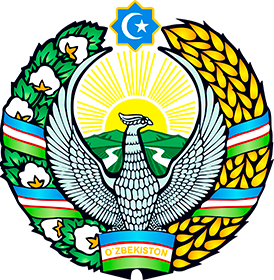 «SHAHARSOZLIK HUJJATLARI EKSPERTIZASI» DAVLAT UNITAR KORXONASIТошкент шаҳриToshkent shahar, 100011, Abay ko‘ch., 6-uy Tel: +998 71 244-25-67, Faks: +998 71 244-25-66, e-mail: dav_ekspertiza@mail.ru www.mc.uz www.mc.uzHolati: Ijobiy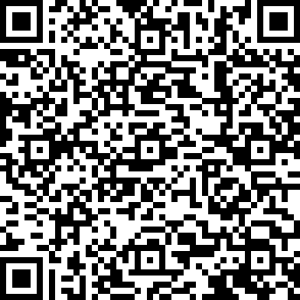 Direktor: SHOBUTAEV BOBIR ASana:17-07-2022 yilYig'ma ekspert xulosasi № 51382Obyekt nomi «Toshkent shahar, Yakkasaroy tumanidagi, 48-maktabning sportzal hojatxonalari va kiyim almashtirish xonalarini ta’mirlash.»Buyurtmachi – Yakkasaroy tumani Xalq ta’limi bo‘limi.Bosh loyihachi - “THE BEST UNIQUE PROJEST” MChJ.Litsenziya AL-001254 O‘zbekiston Respublikasi Qurilish vazirligi tomonidan 11.07.2020 yilda berilgan.Moliyalashtirish manbai - Byudjet mablag‘lar hisobidan.Bosh pudratchi – Tanlov asosida aniqlanadi.Qurilish turi Ta’mirlash.Murojaat raqami: № 474261. Loyihalash uchun asosBuyurtmachi tomonidan 10.05.2022-yilda tasdiqlangan 2022-yil joriy ta’mirlash mazilli ro‘yhati.Buyurtmachi tomonidan 2022-yilda tasdiqlangan joriy narhlarda hisoblash texnik topshirig‘i va unga ko‘ra 10.05.2022-yilda tuzilgan nuqson dalolatnomasi.2. Ekspertiza uchun taqdim etilgan materiallarEkspertiza ko‘rigiga qadar ob’ektning ta’mirlash ishlarining loyiha tashkiloti tomonidan nuqsonli dalolatnomaga asosan tayyorlangan smeta hujjatlari. Umumiy qiymati 15% QQS bilan hisoblanganda – 249 994,651 ming so‘mni, me’yoriy mehnat sarﬁ resurs smetasi bo‘yicha – 3655,686 kishi/soatni tashkil etadi.Ob’ekt yig‘ma lokal resurslarining ro‘yxati (Ishlatiladigan mashina va mexanizmlar hamda qurilish materiallar ro‘yxati).Buyurtmachining 08.06.2022-yil 0103/1-464-son murojaat xati.Buyurtmachi va loyiha tashkiloti o‘rtasida 01.06.2022-yilda tuzilgan 352925-son elektron shartnoma (lot 22111008400249).Smeta hujjatlari.3. Loyiha yechimlarining qisqacha mazmuniToshkent shahar, Yakkasaroy tumanidagi, 48-maktabning sportzal hojatxonalari va kiyim almashtirishxonalarini ta’mirlashda devor va shiftlarning eski bo‘yoqlarini tozalash, qisman suvash, tekislash, pardozlash, eshik va romlarini almashtirish, qirralarini suvash, isitish tizimini mdf materiali bilan qoplash, elektr va yoritish tizimini ta’mirlash, yuvinish va xojatxona jihozlarini almashtirish, ichimlik va oqava suvlarini almashtirish kabi ta’mirlash ishlarni o‘z ichiga oladi.Ishchilarning bir soat uchun o‘rtacha ish haqi, ob’ektning dastlabki bahosini aniqlashda hudud bo‘yicha quruvchilarning o‘rtacha oylik ish haqining miqdori asosida hisoblanib, normativ mehnat sarﬁni 1 kishi-soat ko‘rsatkichining joriy narxiga (so‘m) ijtimoiy sug‘urta to‘lovlari (12%) bilan qo‘shib hisoblanganda asosiy ish haqi uchun xarajat qiymati – 29 102,89 soat/so‘m belgilangan.Qurilish materiallari uchun sarﬂanadigan transport xarajatlari – 3 %. 4.Jihoz va uskunalar uchun sarﬂanadigan transport xarajatlari – 2 %. 5.Pudratchining boshqa xarajatlari – 17,27 %.Qo‘shimcha qiymat solig‘i – 15 %.Binoning yakuniy harajatlari O‘zbekiston Respublikasi Vazirlar Mahkamasining   11.06.2003 yildagi 261- sonli qarori va ShNQ 4.01.16-09 me’yorlariga asosan ishlab chiqilgan.Loyihalanayotgan ob'ektning muhandislik ta'minoti:Smeta hujjatlarida ichki elektr ta’minotini ta’mirlash ishlari ko‘zda tutilgan.Loyihani kelishilganligi to'g'risida hujjatlar.Smeta hujjatlarida buyurtmachi bilan kelishilgan.Buyurtmachi va loyiha tashkiloti O`zbekiston Respublikasi Vazirlar Mahkamasining 2018-yil 31-martdagi 256-son hamda 2022-yil 20-apreldagi 200-son qarorlari talablariga amal qilsinlar.Ekspertiza natijalari.Smeta hujjatlarini ko‘rib chiqish jarayonida ekspert tomonidan aniqlangan xato va kamchiliklar loyiha tashkiloti tomonidan o‘zgartirish va tuzatishlar kiritilishi natijasida to‘g‘rilanib qayta to‘ldirildi:ekspertiza tekshiruvi hamda smetadagi tuzatishlar bo‘yicha smeta harajatlarini qayta hisoblash natijasida smeta ko‘rsatgichlari 21 847,797 ming so‘mga kamaytirilib, 15% QQS bilan hisoblanganda 228 146,854 ming so‘m qilib belgilandi;dastlabki smeta hujjatlari hisob-kitobini kamaytirilishi yoki pasayganligi resurs smeta me’yorlari, qurilish materiallarining narxlarini aniqlashtirish orqali qayta hisoblanish natijasida o‘zgartirildi (Loyiha tashkilotining javob xatini inobatga olgan holda).Shartnoma bo‘yicha import texnologik uskunalar va inventarlarni sotib olish va yetkazib berish xarajatlari va u bilan bog‘liq harajatlar shaharsozlik hujjatlari ekspertizasidan o‘tkazilmaydi.Buyurtmachi ob’ekt bo‘yicha o‘rnatiladigan barcha asbob-uskuna, jihozlarning ro‘yxati (texnologik vositalar) va mebel inventar jihozlarni sotib olishida 2021 yil 22 apreldagi O‘zbekiston Respublikasining “Davlat xaridlari to‘g‘risida” gi 684-son qonun talablariga rioya etilsin.Smeta hujjatlariga asosan joriy ta’mirlash ishlarining yakuniy harajatlari buyurtmachi va pudratchi tomonidan qurilish tugagandan so‘ng, haqiqiy (ijro xujjatlari) nazorat natijalari asosida aniqlanadi.Buyurtmachi smeta hujjatlarini tasdiqlashdan oldin belgilangan tartibda tegishli manfaatdor vakolatli organlar bilan kelishishi lozim.Vazirlar Mahkamasining 2021-yil 20-maydagi 321-son qaroriga asosan Buyurtmachi qurilishi markazlashtirilgan manbalar hisobiga moliyalashtiriladigan ob’ektlar boshlang‘ich qiymati Davlat statistika qo‘mitasining rasmiy saytiga (stat.uz) qo‘yib boriladigan qurilish materiallarining joriy narxlari, mashina va mexanizmlar xizmati uchun o‘rtacha narxlar hamda o‘rtacha ish haqidan foydalangan holda shakllantiradi. Bundan tashqari, Buyurtmachi pudrat ishlari va qurilish materiallari bozorida marketing tadqiqotlarini o‘tkazish, resurslarning davriy o‘rtacha narxlarini tasdiqlash huquqiga egaligi belgilangan.O‘zbekiston Respublikasi Vazirlar Mahkamasining 2021-yil 17-sentyabrdagi 579-son qarorining 3-bob 29- bandiga muvoﬁq, Ekspertizadan o‘tkazish uchun taqdim etilgan loyiha hujjatarining to‘liqligi, ma’lumotlarning ishonchliligi yuzasidan buyurtmachi va qabul qilingan loyiha yechimlari yuzasidan ishlab chiquvchi javobgar hisoblanadi.Smeta hujjatlarida ko‘rsatilgan buyurtmachi va pudratchining boshqa harajatlari miqdori bo‘yicha shaharsozlik hujjatlari ekspertizasi majburiyatni o‘z zimmasiga olmaydi.O‘zbekiston Respublikasi Vazirlar Mahkamasining 2021-yil 20-maydagi 321-son qarori 3-ilovasiga muvoﬁq shaharsozlik hujjatini ishlab chiqaruvchi tashkilot tomonidan qurilish ishlari butun davri davomida “Mualliﬂik nazorati”ni amalga oshirilishinni ta’minlaydi.Buyurtmachi va loyiha tashkilotiga o‘rnatilgan tartibda ekspertiza tomonidan berilgan kamchiliklarni bartaraf etgan holda loyiha-smeta hujjatlarini o‘zgartirish talabi qo‘yilgan. Agar ushbu talab bajarilmasa va loyiha-smeta hujjatlari buyurtmachiga to‘liq tuzatishlarsiz berilsa, ushbu ekspertiza xulosasi haqiqiy emas deb hisoblanadi.Ekspertiza natijalari buyurtmachi tomonidan tasdiqlangan bo‘lib, e’tiroz va qo‘shimcha ko‘rsatmalar mavjud emas.Buyurtmachiga qurilish materiallari va uskunalarning narxlarini mintaqaviy bozor narxlari, shuningdek bevosita ishlab-chiqaruvchilar (yetkazib beruvchilar) narxlari, qurilish materiallarining birja, yarmarka va katalog narxlari bo‘yicha aniqlash tavsiya etiladi.7. Xulosalar.“Toshkent shahar, Yakkasaroy tumanidagi, 48-maktabning sportzal hojatxonalari va kiyim almashtirish xonalarini ta’mirlash” ishlarini amalga oshirish bo‘yicha tayyorlangan smeta hujjatlari kelgusida kelishish hamda tasdiqlash uchun tavsiya etilayotgan cheklangan qiymat miqdori 15% QQS bilan hisoblanganda 228 146,854 ming so‘mni tashkil etadi. Jumladan:-qurilish materiallari va mahsulotlari, konstruktsiyalar hamda uskunalar uchun sarﬂanadigan xarajatlar – 70 355,492 ming so‘mni;-jihoz va uskunalar uchun sarﬂanadigan xarajatlar – 969,000 ming so‘mni;-asosiy oylik uchun ijtimoiy sug‘urta to‘lovlari xarajatlari bilan hisoblanganda – 92 270,885 ming so‘mni;mashina va mexanizmlar uchun sarﬂanadigan xarajatlar – 5 719,806 ming so‘mni;pudratchining boshqa xarajatlari (17,27 %) – 29 073,386 ming so‘mni;qo‘shimcha qiymat solig‘i (15%) – 29 758,285 ming so‘mni tashkil etadi.Tavsiya etilayotgan cheklangan qiymat miqdor buyurtmachi va pudratchi o‘rtasida shartnoma tuzishga asos bo‘la olmaydi.O‘zbekiston Respublikasining 2021-yil 22-apreldagi 684-son Qonuni va O‘zbekiston Respublikasi Vazirlar Mahkamasining 2022-yil 31-yanvardagi 46-son qarori talablariga rioya etilgan holda hamda ShNQ 4.01.16-09 me’yorlariga muvoﬁq tanlov savdolarini o‘tkazish uchun ob’ektning qiymati buyurtmachitomonidan belgilanadi. Tasdiqlash uchun tavsiya etilgan joriy ta’mirlash ishlari narxi cheklangan qiymat hisoblanib, asosiy qarorni buyurtmachi va bosh pudrat korxonasi tomonidan shartnomaviy munosabatlar orqali amalga oshiriladi.Bosh mutaxassis: Narmuxamedov Ilxom NigmatovichPUDRATCHI Imzo ____________________BUYURTMACHI:Imzo ____________________